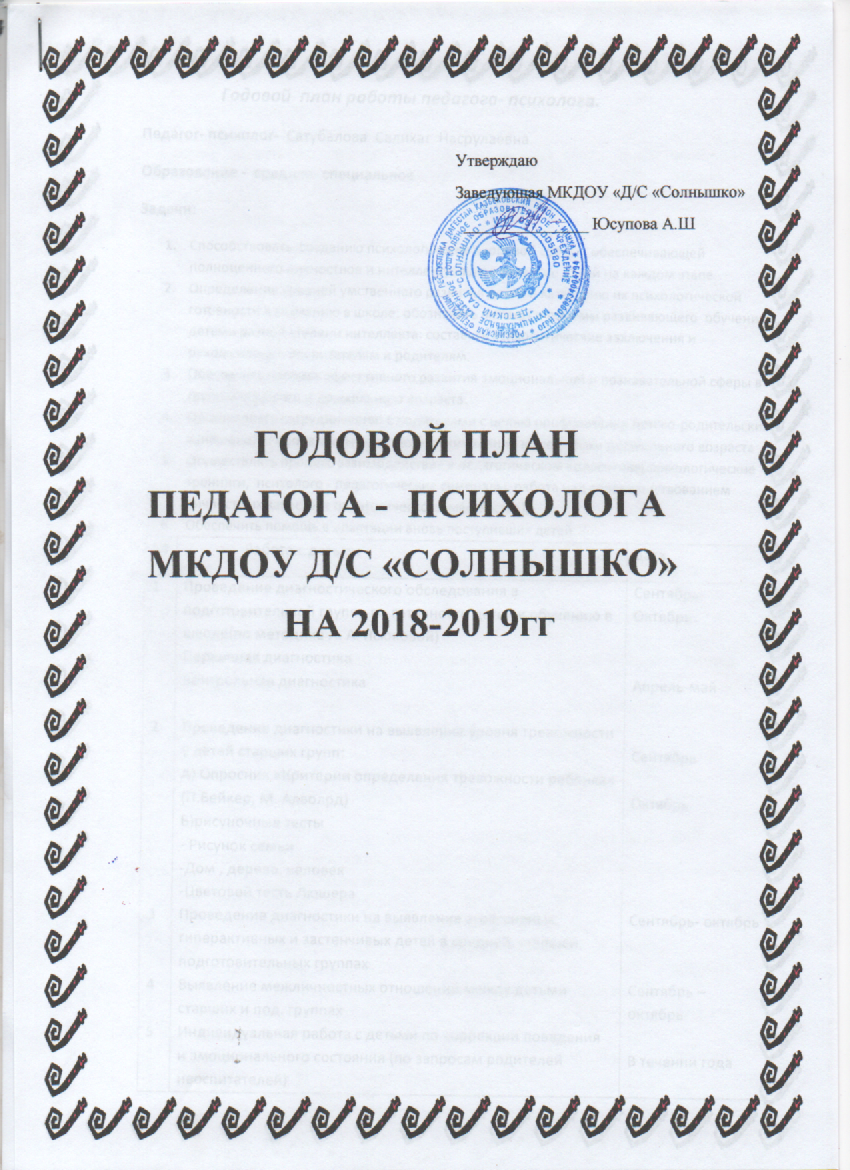 ГОДОВОЙ  ПЛАН РАБОТЫ ПЕДАГОГА - ПСИХОЛОГАПедагог-психолог: СатубаловаСалихатНасрулаевнаОбразование – среднее-специальное;Задачи.1.Способствовать созданию психологически здоровой среды, обеспечивающей полноценное личностное и интеллектуальное развитие детей на каждом возрастном этапе.2. Определение уровней умственного развития детей и категорию их психологической готовности к обучению в школе; обозначить методы и приемы развивающего обучения с детьми разной степени интеллекта: составить психологические заключения и рекомендации воспитателям и родителям.3.   Обеспечить процесс эффективного развития эмоциональной и познавательной сферы в группах старшего и дошкольного возраста.4.  Организовать сотрудничество с родителями с целью профилактики детско-родительских отношений и пропаганды психологических знаний в специфики дошкольного возраста.5. Осуществлять процесс взаимодействия в педагогическом коллективе (психологические тренинги, психолого-педагогические семинары, работа над совершенствованием личностных качеств и педагогического мастерства).6.    Обеспечить помощь в адаптации вновь поступивших детей.Работа с детьмиРабота с детьмиРабота с детьмиРабота с детьмиРабота с детьми11Проведение диагностического обследования   в подготови-тельных группах по готовности детей к обучению в школе (по методике Л. А. Ясюковой).Первичная диагностика.Контрольная диагностика.Проведение диагностического обследования   в подготови-тельных группах по готовности детей к обучению в школе (по методике Л. А. Ясюковой).Первичная диагностика.Контрольная диагностика.сентябрь-октябрьапрель - май22Проведение диагностики на выявление уровня тревожности у детей старших групп:а) опросник «Критерии определения тревожности ребёнка» (П. Бейкер, М Алворд)б) рисуночные тесты: - «Рисунок семьи»  - «Дом, дерево, человек»в) цветовой тест Люшераг) тест ситуативный «Тэммл – Дорки – Амен»	Проведение диагностики на выявление уровня тревожности у детей старших групп:а) опросник «Критерии определения тревожности ребёнка» (П. Бейкер, М Алворд)б) рисуночные тесты: - «Рисунок семьи»  - «Дом, дерево, человек»в) цветовой тест Люшераг) тест ситуативный «Тэммл – Дорки – Амен»	сентябрь - октябрь33Проведение диагностики на выявление агрессивных, гиперактивных и застенчивых детей в средних, старших и подготовительных группах.Проведение диагностики на выявление агрессивных, гиперактивных и застенчивых детей в средних, старших и подготовительных группах.сентябрь - октябрь44Выявление межличностных отношений между детьми в старших и подготовительных группах и личный статус в группе (социометрия).Выявление межличностных отношений между детьми в старших и подготовительных группах и личный статус в группе (социометрия).сентябрь- октябрь55Индивидуальная работа с детьми по коррекции поведения и эмоционального состояния (по запросам родителей и воспитателей)Индивидуальная работа с детьми по коррекции поведения и эмоционального состояния (по запросам родителей и воспитателей)в течение года66Комплексная коррекционная работа с тревожными детьми (по программе Поповой А. А. и Павловой И. М.)Комплексная коррекционная работа с тревожными детьми (по программе Поповой А. А. и Павловой И. М.)ноябрь – апрель 77Коррекционная работа с гиперактивными детьми и детьми со страхами в детском саду по адаптированной программе И.Л. Арцишевской.Коррекционная работа с гиперактивными детьми и детьми со страхами в детском саду по адаптированной программе И.Л. Арцишевской.ноябрь – апрель88Коррекционная работа с застенчивыми детьми по авторским программам «Играем все вместе» (Никорчук Н.В.) и «Вместе весело шагать»Коррекционная работа с застенчивыми детьми по авторским программам «Играем все вместе» (Никорчук Н.В.) и «Вместе весело шагать»ноябрь – апрель99Комплекс занятий по развивающему и личностному обучению в средних, старших и подготовительных группах (по подгруппам).Средняя группа – Шарохина «Коррекционно-развивающие занятия», «Тропинка к своему «Я».Старшая группа – Шарохина «Коррекционно-развивающие занятия»Подготовительная группа -  Ильина «Подготовка к школе», Шаехова «Ступеньки к творчеству», Киселёв «Развитие пространственного воображения у дошкольников» Комплекс занятий по развивающему и личностному обучению в средних, старших и подготовительных группах (по подгруппам).Средняя группа – Шарохина «Коррекционно-развивающие занятия», «Тропинка к своему «Я».Старшая группа – Шарохина «Коррекционно-развивающие занятия»Подготовительная группа -  Ильина «Подготовка к школе», Шаехова «Ступеньки к творчеству», Киселёв «Развитие пространственного воображения у дошкольников» ноябрь - март1010Коррекционная работа по авторской программе Л.Ф. Блиновой «Психолого-педагогическая поддержка детей с гипердинамическим синдромом и дефицитом внимания»Коррекционная работа по авторской программе Л.Ф. Блиновой «Психолого-педагогическая поддержка детей с гипердинамическим синдромом и дефицитом внимания»в течение года1111Работа с вновь поступившими детьми (включённое наблюдение + помощь в адаптационный период)Работа с вновь поступившими детьми (включённое наблюдение + помощь в адаптационный период)в течение года1212Включённое наблюдение и выявление психических проблем во 2 младших группах.Включённое наблюдение и выявление психических проблем во 2 младших группах.в течение годаРабота с педагогическим коллективом и младшими воспитателямиРабота с педагогическим коллективом и младшими воспитателямиРабота с педагогическим коллективом и младшими воспитателямиРабота с педагогическим коллективом и младшими воспитателямиРабота с педагогическим коллективом и младшими воспитателями11Участие в педсоветах: 1.1 Педсовет № 2, тема сообщения: «Результаты первичной диагностики в подготовительных группах».1.2 Педсовет № 3, тема сообщения: «Особенности дошкольного возраста». Литература: «Практический психолог в детском саду», А.Н. Веракса, М.Ф. Гуторова, стр. 28.1.3 Педсовет №5, тема сообщения: «Результаты контрольной диагностики в подготовительных группах».Участие в педсоветах: 1.1 Педсовет № 2, тема сообщения: «Результаты первичной диагностики в подготовительных группах».1.2 Педсовет № 3, тема сообщения: «Особенности дошкольного возраста». Литература: «Практический психолог в детском саду», А.Н. Веракса, М.Ф. Гуторова, стр. 28.1.3 Педсовет №5, тема сообщения: «Результаты контрольной диагностики в подготовительных группах».ноябрьянварьмай22Тематические консультации для воспитателей: «Вербализм», литература: Г.А. Широкова, Е.Г. Жадько «Практикум для детского психолога», стр. 127.«Воровство», литература: Г.А. Широкова, Е.Г. Жадько «Практикум для детского психолога», стр. 129.«Значение психолого-педагогического сопровождения гиперактивных детей!Тематические консультации для воспитателей: «Вербализм», литература: Г.А. Широкова, Е.Г. Жадько «Практикум для детского психолога», стр. 127.«Воровство», литература: Г.А. Широкова, Е.Г. Жадько «Практикум для детского психолога», стр. 129.«Значение психолого-педагогического сопровождения гиперактивных детей!сентябрьдекабрьфевраль33Консультация для младших воспитателей:     1) «Онанизм», литература: Г.А. Широкова, Е.Г. Жадько «Практикум для детского психолога», стр. 136.Консультация для младших воспитателей:     1) «Онанизм», литература: Г.А. Широкова, Е.Г. Жадько «Практикум для детского психолога», стр. 136.декабрь44Семинар – практикум для воспитателей:     1) Семинар - практикум для педагогов с использованием техники  «Рисование верёвочкой», литература: «Справочник педагога-психолога»  № 2, 2014г., стр.53.     2) «Психопрофилактика нарушений произвольного внимания у детей», литература: «Справочник педагога-психолога» № 4, 2014г., стр.62.Семинар – практикум для воспитателей:     1) Семинар - практикум для педагогов с использованием техники  «Рисование верёвочкой», литература: «Справочник педагога-психолога»  № 2, 2014г., стр.53.     2) «Психопрофилактика нарушений произвольного внимания у детей», литература: «Справочник педагога-психолога» № 4, 2014г., стр.62.октябрьмарт55Практикум  для младших воспитателей:     1) «Как играть с гиперактивными детьми», литература: Е. Лютова, Г. Монина «Шпаргалка для родителей», стр. 22, 28.Практикум  для младших воспитателей:     1) «Как играть с гиперактивными детьми», литература: Е. Лютова, Г. Монина «Шпаргалка для родителей», стр. 22, 28.февраль66При подведении итогов диагностики в начале учебного года, совместная выработка путей работы с детьми, которые нуждаются в дополнительной помощи педагогов по тому или иному направлению в развитии.При подведении итогов диагностики в начале учебного года, совместная выработка путей работы с детьми, которые нуждаются в дополнительной помощи педагогов по тому или иному направлению в развитии.октябрь77Тестирование, релаксационные паузы для воспитателей и младших воспитателей:     1) «Как вы заботитесь о себе», В. Капови, Т. Новак, литература: «Справочник педагога-психолога»  № 2, 2014г., стр.14.     2) Релаксационные занятия для профилактики эмоционального выгорания. Литература:  «Справочник педагога-психолога»  № 5, 2014г., стр.45.Тестирование, релаксационные паузы для воспитателей и младших воспитателей:     1) «Как вы заботитесь о себе», В. Капови, Т. Новак, литература: «Справочник педагога-психолога»  № 2, 2014г., стр.14.     2) Релаксационные занятия для профилактики эмоционального выгорания. Литература:  «Справочник педагога-психолога»  № 5, 2014г., стр.45.в течение года88Индивидуальное консультирование (по запросам).Индивидуальное консультирование (по запросам).в течение года Работа с родителямиРабота с родителямиРабота с родителямиРабота с родителямиРабота с родителями1Выступление  на общем родительском собрании:1) «Как противостоять детским манипуляциям», литература:  «Справочник педагога-психолога»  № 2, 2014г., стр.20.Выступление  на общем родительском собрании:1) «Как противостоять детским манипуляциям», литература:  «Справочник педагога-психолога»  № 2, 2014г., стр.20.конец сентябряконец сентября2Участие в групповых родительских собраниях:1) «Готов ли ребёнок к школе?» (по результатам первичной и контрольной диагностик по готовности детей к обучению в школе по методике Ясюковой)   группа № 7 (6-7 лет).2) «Составляющие психологической готовности к школе», литература:  «Справочник педагога-психолога»  № 2, 2014г., стр.27.3) «Личностный статус ребёнка в коллективе»              группы № 6,8 (5-6 лет).4) «Психологическая помощь родителям в половом воспитании детей», литература:  «Справочник педагога-психолога»  № 3, 2014г., стр.49.Участие в групповых родительских собраниях:1) «Готов ли ребёнок к школе?» (по результатам первичной и контрольной диагностик по готовности детей к обучению в школе по методике Ясюковой)   группа № 7 (6-7 лет).2) «Составляющие психологической готовности к школе», литература:  «Справочник педагога-психолога»  № 2, 2014г., стр.27.3) «Личностный статус ребёнка в коллективе»              группы № 6,8 (5-6 лет).4) «Психологическая помощь родителям в половом воспитании детей», литература:  «Справочник педагога-психолога»  № 3, 2014г., стр.49.октябрь, майв течение годаоктябрьв течение годаоктябрь, майв течение годаоктябрьв течение года3Организация психолого-педагогических гостиных в детском саду для родителей и их детей  в старших и подготовительных группах (8 занятий, 1раз в месяц). Литература – И.Ю. ЗапорожецОрганизация психолого-педагогических гостиных в детском саду для родителей и их детей  в старших и подготовительных группах (8 занятий, 1раз в месяц). Литература – И.Ю. Запорожецоктябрь-майоктябрь-май4Консультация в папку – передвижку на каждую группу. Темы – соответственно возрасту.Первая младшая группа – «Возрастные кризисы развития и условия, способствующие их благополучному разрешению»Вторая младшая группа – «Как быть здоровым и телом и душой?»Средняя группа - «Одаренный ребенок»Старшая группа – «Роль сказки в жизни ребенка»Подготовительная группа - «Психологическая готовность ребенка к школе»Консультация в папку – передвижку на каждую группу. Темы – соответственно возрасту.Первая младшая группа – «Возрастные кризисы развития и условия, способствующие их благополучному разрешению»Вторая младшая группа – «Как быть здоровым и телом и душой?»Средняя группа - «Одаренный ребенок»Старшая группа – «Роль сказки в жизни ребенка»Подготовительная группа - «Психологическая готовность ребенка к школе»ежеквартальноежеквартально5Выделение семей «группы риска» (анкетирование родителей вновь поступивших детей).Выделение семей «группы риска» (анкетирование родителей вновь поступивших детей).сентябрьсентябрь6Включённое наблюдение и беседы с воспитателями о взаимоотношениях в семьях их воспитанников.Включённое наблюдение и беседы с воспитателями о взаимоотношениях в семьях их воспитанников.в течение годав течение года7Индивидуальное консультирование родителей, имеющих проблемы с детьми (по запросам):а) Диагностика семьи.б) Психологическая коррекция детско-родительских отношений.Индивидуальное консультирование родителей, имеющих проблемы с детьми (по запросам):а) Диагностика семьи.б) Психологическая коррекция детско-родительских отношений.в течение годав течение года8Участие в праздниках, посвящённых семье.	Участие в праздниках, посвящённых семье.	в течение годав течение годаРабота с трудными семьямиРабота с трудными семьямиРабота с трудными семьямиРабота с трудными семьямиРабота с трудными семьями1Выделение семей «группы риска» (включённое наблюдение + беседа с воспитателями, направленная на выявление педагогически трудных семей).Выделение семей «группы риска» (включённое наблюдение + беседа с воспитателями, направленная на выявление педагогически трудных семей).октябрьоктябрь2Анкетирование родителей вновь прибывших детей на определение внутрисемейных и личностных проблем родителей и их ребёнка. Анкетирование родителей вновь прибывших детей на определение внутрисемейных и личностных проблем родителей и их ребёнка. в течение годав течение года3Составление индивидуального плана работы с неблагополучной семьёй.Составление индивидуального плана работы с неблагополучной семьёй.в течение годав течение года4Проведение игрового тренинга для родителей на тему: «Ахи-страхи», литература: «Справочник педагога-психолога», № 2, 2014г., стр. 70.Проведение игрового тренинга для родителей на тему: «Ахи-страхи», литература: «Справочник педагога-психолога», № 2, 2014г., стр. 70.в течение годав течение года5Индивидуальное консультирование родителей.Индивидуальное консультирование родителей.в течение годав течение года6Участие в праздниках, посвящённых семье.Участие в праздниках, посвящённых семье.в течение годав течение годаРабота с администрациейРабота с администрациейРабота с администрациейРабота с администрациейРабота с администрацией1Совместная работа по профилактике конфликтов в педагогическом коллективе.Совместная работа по профилактике конфликтов в педагогическом коллективе.в течение годав течение года2Оценка психологического микроклимата коллектива: анализ, вывод, результат.Оценка психологического микроклимата коллектива: анализ, вывод, результат.в течение годав течение годаОрганизационно-методическая работаОрганизационно-методическая работаОрганизационно-методическая работаОрганизационно-методическая работаОрганизационно-методическая работа1Составление психологических портретов групп и ДОУ в целом.Составление психологических портретов групп и ДОУ в целом.ноябрь-декабрьноябрь-декабрь2Оформление заключений и рекомендаций по диагностике.Оформление заключений и рекомендаций по диагностике.октябрь, майоктябрь, май3Подготовка стимульного материала для развития памяти, внимания, мышления, речи (для разновозрастных групп).Подготовка стимульного материала для развития памяти, внимания, мышления, речи (для разновозрастных групп).в течение годав течение годаРабота со школой и общественными организациямиРабота со школой и общественными организациямиРабота со школой и общественными организациямиРабота со школой и общественными организациямиРабота со школой и общественными организациями1 Сотрудничество с психологами и учителями начальных классов школы  Сотрудничество с психологами и учителями начальных классов школы в течение годав течение года2Составление мониторинга успеваемости выпускников детского сада.Составление мониторинга успеваемости выпускников детского сада.в течение годав течение года3Посещение методических объединений, городских мероприятий, связанных с вопросами психологии.Посещение методических объединений, городских мероприятий, связанных с вопросами психологии.в течение годав течение года